                                                                                  	           FEE: $50.00 DECATUR COUNTY PLANNING DEPARTMENT 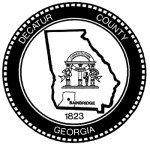 101 South Broad Street ∙ Bainbridge, Ga.  39817 Phone 229-248-2000 ∙ Fax 229-246-7311  	CONTRACTOR’S REGISTRATION APPLICATION Please list any persons of your legal employ authorized to request and sign for permits under you registration. ____________________________________  	 	 3. ______________________________________ ____________________________________  	 	 4. ______________________________________         ___________________________________________                                ________________________________         Contractor’s Signature 	 	 	 	 	 	                  Date OFFICE USE ONLY ____________________________________________ 	 	                    _________________________ Authorized Signature  	 	 	                                                            Date Office Use Only County License #: _______________________ Expires: _______________________________ Fee Paid/Exempt: _______________________ COMPANY NAME: APPLICANT NAME: COMPANY ADDRESS: MAILING ADDRESS: COMPANY PHONE: MOBILE: FAX: EMAIL:     Please check the type of registration requested:  BUILDING CONTRACTOR:   To receive a registration for one of these fields, you must show proof of a Professional Georgia license. State License Number: _________________________ 	 General Contractor 	 Plumbing 	 Residential Light 	 Conditioned Air  Residential Basic 	 Gas  Electrical 	 Mobile Home Installer SPECIALTY CONTRACTOR: 	 Roofing 	 Sign Installer 	 Swimming Pool Installer 	 Minor Repairs 	 Tower Installer 	 Other _______________ *No structural work, electrical, plumbing, or conditioned air is permitted under this category* If you can show proof of holding a license in another municipality of Georgia, you will be exempt from the $50 registration fee. 